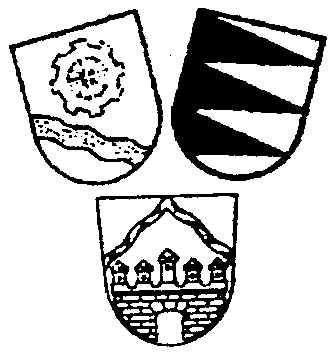 Nachweis zum Schnelltest Bescheinigung über die Durchführung eines SARS-CoV-2 Antigen-Selbsttests Hiermit bescheinigen wir die ordnungsgemäße Durchführung eines SARS-CoV-2 Antigen-Selbsttests gemäß den Empfehlungen des RKI- Instituts sowie des BfArM: Getestete Person: __________________________________Adresse der getesteten Person: 									 Datum/ Uhrzeit der Testung: ____________________, _________Ergebnis: Negativ Bei Rückfragen stehen wir Ihnen jederzeit zur Verfügung. Unterschrift (Name der ausführenden Person bitte in Druckschrift): ______________________________